Inschrijfformulier zeillessen volwassenen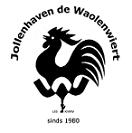 Fijn dat je onze nieuwe cursist bent! De zeilcursus voor volwassen heeft vijf lessen. Voor- en achternaam:	Geboortedatum:	Adres:	Postcode en Woonplaats:	Telefoonnummer: 	__________________E-mailadres:	Ervaring met zeilen en niveau:	Voor marketing doeleinden maken we regelmatig gebruik van foto’s die op de Waolenwiert worden gemaakt. Onze voorwaarden vind je op Privacy beleid van de Waolenwiert. O 	Ik ga akkoord met publicatie van foto’s op social media en plaatselijke nieuwsbladen.Datum:	Handtekening: 	Dit formulier opsturen naar volwassen@waolenwiert.nl We nemen zo snel mogelijk contact met je op.